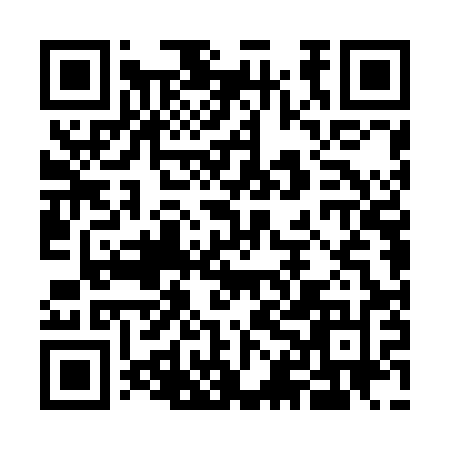 Ramadan times for Abbaziz, ItalyMon 11 Mar 2024 - Wed 10 Apr 2024High Latitude Method: Angle Based RulePrayer Calculation Method: Muslim World LeagueAsar Calculation Method: HanafiPrayer times provided by https://www.salahtimes.comDateDayFajrSuhurSunriseDhuhrAsrIftarMaghribIsha11Mon5:145:146:5212:434:456:346:348:0612Tue5:125:126:5012:424:466:356:358:0713Wed5:105:106:4812:424:476:376:378:0914Thu5:085:086:4612:424:486:386:388:1015Fri5:065:066:4512:414:496:396:398:1216Sat5:045:046:4312:414:506:406:408:1317Sun5:025:026:4112:414:516:426:428:1418Mon5:005:006:3912:414:526:436:438:1619Tue4:584:586:3712:404:536:446:448:1720Wed4:564:566:3512:404:546:466:468:1921Thu4:544:546:3312:404:556:476:478:2022Fri4:524:526:3112:394:566:486:488:2223Sat4:504:506:3012:394:576:496:498:2324Sun4:484:486:2812:394:586:516:518:2525Mon4:464:466:2612:384:596:526:528:2626Tue4:444:446:2412:385:006:536:538:2827Wed4:424:426:2212:385:016:556:558:2928Thu4:394:396:2012:385:026:566:568:3129Fri4:374:376:1812:375:036:576:578:3230Sat4:354:356:1612:375:046:586:588:3431Sun5:335:337:151:376:058:008:009:351Mon5:315:317:131:366:068:018:019:372Tue5:295:297:111:366:068:028:029:383Wed5:265:267:091:366:078:038:039:404Thu5:245:247:071:366:088:058:059:415Fri5:225:227:051:356:098:068:069:436Sat5:205:207:031:356:108:078:079:457Sun5:185:187:021:356:118:088:089:468Mon5:155:157:001:346:128:108:109:489Tue5:135:136:581:346:138:118:119:5010Wed5:115:116:561:346:138:128:129:51